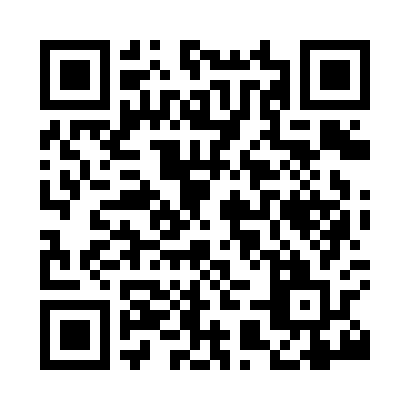 Prayer times for Watton, Dorset, UKMon 1 Jul 2024 - Wed 31 Jul 2024High Latitude Method: Angle Based RulePrayer Calculation Method: Islamic Society of North AmericaAsar Calculation Method: HanafiPrayer times provided by https://www.salahtimes.comDateDayFajrSunriseDhuhrAsrMaghribIsha1Mon3:095:031:156:499:2711:212Tue3:095:031:156:499:2711:213Wed3:105:041:156:499:2611:214Thu3:105:051:166:499:2611:215Fri3:115:061:166:499:2511:216Sat3:115:071:166:499:2511:207Sun3:125:081:166:489:2411:208Mon3:125:091:166:489:2411:209Tue3:135:091:166:489:2311:2010Wed3:135:101:176:489:2211:1911Thu3:145:111:176:479:2111:1912Fri3:155:131:176:479:2111:1913Sat3:155:141:176:469:2011:1814Sun3:165:151:176:469:1911:1815Mon3:165:161:176:459:1811:1716Tue3:175:171:176:459:1711:1717Wed3:185:181:176:449:1611:1618Thu3:185:191:176:449:1511:1619Fri3:195:211:176:439:1411:1520Sat3:205:221:186:439:1211:1521Sun3:205:231:186:429:1111:1422Mon3:215:251:186:419:1011:1423Tue3:225:261:186:419:0911:1324Wed3:225:271:186:409:0711:1225Thu3:235:291:186:399:0611:1226Fri3:245:301:186:389:0511:1127Sat3:245:311:186:379:0311:1028Sun3:255:331:186:369:0211:0929Mon3:285:341:186:369:0011:0630Tue3:305:361:186:358:5911:0331Wed3:335:371:176:348:5711:01